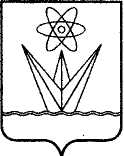 АДМИНИСТРАЦИЯ ЗАКРЫТОГО АДМИНИСТРАТИВНО – ТЕРРИТОРИАЛЬНОГО ОБРАЗОВАНИЯ  ГОРОДА  ЗЕЛЕНОГОРСКА КРАСНОЯРСКОГО КРАЯП О С Т А Н О В Л Е Н И Е19.04.2021                                  г. Зеленогорск                                  № 50-пО внесении изменений в постановление Администрации ЗАТО г. Зеленогорска от 27.01.2020 № 18-п «Об утверждении Примерного положения об оплате труда работников муниципальных бюджетных учреждений города Зеленогорска, осуществляющих деятельность в сфере городского хозяйства»В соответствии с Трудовым кодексом Российской Федерации, постановлением Администрации ЗАТО г. Зеленогорска от 12.04.2021 № 46-п «Об утверждении Положения о системе оплаты труда работников муниципальных учреждений города Зеленогорска», на основании Устава города ЗеленогорскаПОСТАНОВЛЯЮ:Внести в постановление Администрации ЗАТО г. Зеленогорска от 27.01.2020 № 18-п «Об утверждении Примерного положения об оплате труда работников муниципальных бюджетных учреждений города Зеленогорска, осуществляющих деятельность в сфере городского хозяйства» следующие изменения:В констатирующей части слова «от 14.03.2019 № 47-п» заменить словами «от 12.04.2021  № 46-п».В приложении: 1.2.1. Пункт 4.1 изложить в следующей редакции:«4.1. К выплатам стимулирующего характера относятся выплаты, направленные на стимулирование работников к качественным результатам труда, а также поощрение за выполненную работу:- выплаты за важность выполняемой работы, степень самостоятельности и ответственности при выполнении поставленных задач;- выплаты за интенсивность и высокие результаты работы;- выплаты за качество выполняемых работ;- персональные выплаты;- выплаты по итогам работы.Выплаты стимулирующего характера осуществляются в пределах объема средств, направленных на стимулирование работников.».1.2.2. В пункте 4.5 в абзаце втором слово «системы» заменить словом «системе». 1.2.3.  Пункт 4.6.2 изложить в следующей редакции:«4.6.2. Надбавки к окладам (должностным окладам) за сложность, напряженность и особый режим работы устанавливаются работникам учреждений в размере, не превышающем:- для категории руководители (за исключением руководителей учреждений, их заместителей и главных бухгалтеров) – 330% оклада (должностного оклада);- для категории специалисты  – 490% оклада (должностного оклада);- для категории рабочие – 550% оклада (должностного оклада).Конкретные размеры надбавок к окладам (должностным окладам) за сложность, напряженность и особый режим работы устанавливаются локальными нормативными актами, определяющими систему оплаты труда работников учреждения.Работнику учреждения размер надбавки к окладу (должностному окладу) за сложность, напряженность и особый режим работы устанавливается распорядительным актом (приказом, распоряжением) руководителя учреждения на срок, не превышающий одного календарного года.».1.2.4. Пункты 5.10 – 5.18 считать соответственно пунктами 5.8 – 5.16.1.2.5. Пункт 6.1 изложить в следующей редакции:«6.1. Размер средств, направляемых на оплату труда работников учреждений, в том числе руководителей учреждений, их заместителей и главных бухгалтеров, от приносящей доход деятельности, устанавливается учреждениями самостоятельно, но не более 70% от общего объема средств, полученных от приносящей доход деятельности, с учетом выплат страховых взносов по обязательному социальному страхованию и взносов по страховым тарифам на обязательное социальное страхование от несчастных случаев на производстве и профессиональных заболеваний.».1.2.6. В приложении № 4 заголовок таблицы изложить в следующей редакции:«Критерии оценки результативности и качества труда работников учреждения, осуществляющих деятельность в сфере городского хозяйства, для определения размеров выплат за качество выполняемых работ работников учреждений, осуществляющих деятельность в сфере городского хозяйства».2. Настоящее постановление вступает в день, следующий за днем его опубликованияв газете «Панорама», и распространяется на правоотношения, возникшие с 15.04.2021.Глава ЗАТО г. Зеленогорска                                                                 М.В. Сперанский